Nombre______________________________                                          Lección 108Fecha_______________________________                                       Examen FinalGrado_______________________________                                                .Preguntas de Verdadero – Falso (4 puntos cada una)Escriba la palabra VERDADERO o FALSO en el espacio en blanco antes de cada pregunta.1.	El Espíritu Santo murió en la cruz para pagar por los pecados del mundo.2.	Dios vivía antes que el mundo fuera creado.3.	Tres días después de estar enterrado Jesús, se levantó de entre los muertos.    4.	Cada uno/una que confiesa sus pecados y se hace Cristiano, es un hijo de Dios5.	Dios solamente habla a las personas que le aman.Pregunta Breve. Llene los espacios (4 puntos cada uno)6.   ¿Cuál es el nombre de las tres personas que son Dios?      A._______________________________________________________      B. _______________________________________________________      C. _______________________________________________________Preguntas de Selección Múltiple (Marque la respuesta correcto) (4 puntos cada una)7. Él nos ayuda a recordar las cosas que Jesús nos dice en la Biblia.	A.	 Dios Padre	B.	 El Espíritu Santo	C.	 Jesucristo8. Él murió para pagar la deuda por nuestros pecados.	A.	Dios Padre	B.	El Espíritu Santo	C.	Jesucristo9. El es nuestro consolador, nuestro ayudador.	A.	 Dios Padre	B.	 El Espíritu Santo	C.	 JesucristoDerechos reservados © 1978 National Teen Challenge Curriculum committee.- USASpringfield, Missouri, USAExamen Final       ¿Quién es Dios?Página 2Preguntas Personales.Una de las grandes cualidades de Dios es el amor. ¿Puede Usted pensar en una forma en la cual Dios le ha mostrado su amor a Usted? Explique brevemente (16 puntos)_______________________________________________________________________________________________________________________________________________________________________________________________________________________________________________________________________________________________________________________________________________En Mateo 20:28 RVR Jesús dijo. “como el Hijo del Hombre no vino para ser servido, sino para servir, y para dar su vida en rescate por muchos.” El no vino para que le sirvieran, El vino a servir a otros. ¿Qué cosa ha hecho hoy para parecerse a Jesús – para servir a otros, para ayudar a otros?  (16 puntos)____________________________________________________________________________________________________________________________________________________________________________________________________________________________________________________________________________Gálatas 5:16-17 RVR dice “... Andad en el Espíritu, y no satisfagáis los deseos de la carne. Porque el deseo de la carne es contra el Espíritu, y del Espíritu es contra la carne; y estos se oponen entre si....” ¿Cuál es el área de su vida en que ha tenido mayor dificultad en romper con los viejos hábitos?  (6 puntos)______________________________________________________________________________________________________________________________________Escriba una oración a Dios Espíritu Santo. Pídale que lo guíe y le ayude a sobreponerse a sus problemas. (18 puntos)____________________________________________________________________________________________________________________________________________________________________________________________________________________________________________________________________________
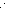 